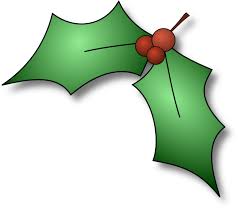 Inn on Loch Lomond Hogmanay Dinner 2019Vegetarian Menu Canapes Mini Fruit Skewers Vegetable Haggis Bon BonsMini Bruschetta StarterWild Mushroom & Broccoli Quiche
Micro Herb SaladSoupParsnip, Cider & Thyme Soup, (v)With a Kintyre cheddar crouton Main CourseRoot Vegetable Crumble
Rosemary Duchesse, Roasted Tomato & Garlic SauceDessertIce Cranachan Parfait, 
Drambuie Poached Raspberries, Orange & Lavender Short Bread 